BÁO CÁO Tổng kết năm học 2022- 2023	I. Đặc điểm tình hình:	Tổng số học sinh: 724. Tăng/ giảm so với cùng kì năm trước: 0	Số học sinh bỏ học (nếu có): 0	Tổng số học sinh học 2 buổi/ngày: 0; 	Tổng số CBQL, giáo viên, nhân viên: 47.	Tổng số giáo viên: 35.  Biên chế: 27.  Hợp đồng: 08.	Dạy chéo môn gì (nếu có): Công nghệ. Số lượng GV dạy chéo môn: 03.	Tổng số giáo viên trên chuẩn: 3/27.  Đạt tỷ lệ: 11%.	Tổng số đảng viên: 19. Đạt tỷ lệ: 51,4%.	II. Thực hiện kế hoạch năm học:1. Tình hình tổ chức và quản lý hoạt động chuyên môn trong trường theo định hướng phát triển phẩm chất và năng lực học sinh1.1. Xây dựng kế hoạch giáo dục của nhà trường: nghiêm túc thực hiện theo công văn HDCM đầu năm học của PGD & ĐT, điều chỉnh thay đổi phù hợp tình hình thực tế của nhà trường khi xây dựng.- Với các khối 8,9: Bám sát HDCM năm học và tình hình thực tế về chuyên môn của nhà trường xây dựng KHDH năm học 2022- 2023.- Với khối 6,7: dựa trên HDCM cụ thể, chi tiết dành cho các bộ môn dạy học bắt buộc và các hoạt động giáo dục bắt buộc, GVBM dạy khối 6 có thể điều chỉnh bổ sung KHDH của Khối 6 năm học 2021- 2022 thành KHDH năm học mới và xây dựng KHDH Khối 7 năm học 2022- 2023.- PCCM và TKB xếp và thực hiện theo từng khối, địa điểm trong tình hình thực tế của nhà trường khi xây dựng phải dạy học 2 ca.=> Xếp loại Tốt.1.2. Chuẩn bị cơ sở vật chất đặc thù trong tình hình thực tế của nhà trường khi xây dựng phải dạy học 2 ca:- Nhà trường đã rà soát, lắp bổ sung lại đường mạng, sửa chữa và mua thêm các thiết bị dạy học hiện đại trên hầu hết các phòng bộ môn và 100% các lớp học để phục vụ hiệu quả nhất công tác dạy và học.- BGH đã chỉ đạo GVCN các lớp thường xuyên liên hệ, cộng đồng trách nhiệm và được sự ủng hộ nhiệt tình và trách nhiệm của PHHS nhà trường trong việc phối hợp sử dụng, bảo quản và sửa chữa CSVC dùng chung.1.3. Các chủ đề dạy học đã dạy trong năm học 2022- 2023:=> Xếp loại Tốt.1.4. Tình hình và kết quả đổi mới phương pháp, hình thức dạy học và kiểm tra, đánh giá theo định hướng phát triển phẩm chất và năng lực học sinh; các mô hình tổ chức các hoạt động giáo dục sáng tạo của nhà trường: - Chuyên môn nhà trường sau khi được học tập và hướng dẫn chuyên môn của Phòng GD & ĐT, cập nhật mọi văn bản chỉ đạo chuyên môn của ngành đã triển khai trực tiếp đến 100% GV nhà trường qua buổi học tập chuyên môn trực tiếp; gửi đầy đủ HDCM đến 100% GVBM, cụ thể:- Củng cố việc soạn giáo án đổi mới theo 4 bước cụ thể, rõ rệt như thế nào qua văn bản trong hướng dẫn chuyên môn các bộ môn; trong tài liệu tham khảo từ đồng nghiệp và chia sẻ một số giáo án cụ thể trong môn Toán, Văn và môn Địa, NN, KHTN của nhà trường => Xếp loại Tốt.- Trong kiểm tra đánh giá học sinh, chuyên môn nhà trường đã cung cấp đến 100% GVBM Thông tư 58, 26 của Bộ giáo dục và đào tạo dành cho học sinh Khối 8,9 và Thông tư 22 của Bộ giáo dục và đào tạo dành cho học sinh Khối 6,7; đã áp dụng trong việc kiểm tra và đánh giá giữa kỳ; cuối học kỳ, áp dụng và công nhận nhiều hình thức kiểm tra, đánh giá kết quả học tập của học sinh, cụ thể như một số bộ môn: Mỹ thuật; KHTN; Sinh học; Toán học, NN, LS- ĐL => Xếp loại Tốt.1.5. Công tác chỉ đạo và thực hiện việc sinh hoạt tổ, nhóm chuyên môn, ngày chuyên môn: - Chuyên môn nhà trường đã cung cấp đến 100% GVBM; nhóm trưởng; TTCM các HDCM bộ môn năm học 2022- 2023 về nội dung SHCM từng buổi họp chuyên môn 02 lần/ tháng; cách ghi sổ nhóm sao cho đúng theo HDCM và có chất lượng, tính thực tế; ghi cụ thể Ngày chuyên môn của nhóm, của tổ theo từng tháng; cách tổ chức chuyên đề và đánh giá theo quy trình, bám sát HDCM bộ môn của năm học 2022- 2023 và các CĐ dạy trong từng HK cụ thể CĐ là nội môn, liên môn với các môn; các nội dung dạy học lồng ghép, nội dung giáo dục kỹ năng sống, dạy học STEM, số video bài dạy của các tổ, nhóm chuyên môn. Trong quá trình dạy học GV đã dùng thêm PP, đa dạng các hình thức, phần mềm hiện đại, tối ưu trong quá trình dạy học phù hợp hoàn cảnh => Xếp loại Tốt.- Kết quả hoạt động dạy học ngoại ngữ, bổ trợ và các cuộc thi như AMC8; CEO; HIPPO; TIMO; VIOEDU được triển khai và cũng nhận được sự ủng hộ nhiệt tình của GV BM và PHHS cùng HS khối 6,7,8 tham gia nhiệt tình với rất nhiều lượt HS và đạt KQ đáng mừng; BGH nhà trường tạo điều kiện thuận lợi để GV dạy bộ môn Ngoại ngữ và dạy bổ trợ của trường được tham gia mọi chương trình bồi dưỡng chuyên môn các cấp => Xếp loại Tốt.1.6.  Công  tác quản lý, chỉ đạo, tổ chức thực hiện các nhiệm vụ khác theo hướng dẫn thực hiện nhiệm vụ năm học 2022-2023- Công tác giáo dục đạo đức, lối sống của giáo viên, học sinh; khắc phục tình trạng bạo lực học đường và các hiện tượng tiêu cực khác: Nghiêm túc.-  Công tác vệ sinh, y tế, phòng chống dịch Covid-19: Nhà trường tuân thủ nghiêm túc theo quy định của các cấp, thực hiện vệ sinh thường xuyên hàng tuần; kiểm tra, đánh giá và xếp loại từng tập thể lớp; từng bộ phận của nhà trường.-  Công tác giáo dục thể chất: Nghiêm túc và xếp loại Tốt.- Hoạt động giáo dục hướng nghiệp, giáo dục nghề phổ thông và công tác phân luồng học sinh sau THCS, các biện pháp hướng nghiệp, phân luồng đã triển khai thực hiện và đạt hiệu quả.+ Thực hiện nghiêm túc và hiệu quả, có số liệu và tỷ lệ học sinh tốt nghiệp THCS hàng năm không vào THPT và bổ túc THPT: 100% HS sau tốt nghiệp THCS đều theo học tại các trường đạt được hiệu quả sau khi áp dụng các biện pháp hướng nghiệp, phân luồng đã triển khai và thực hiện.+ Kế hoạch triển khai Đề án giáo dục hướng nghiệp và phân luồng học sinh trong giáo dục phổ thông giai đoạn 2018-2025 ban hành kèm theo Quyết định số 522/QĐ-TTg ngày 14/5/2018 của Thủ tướng Chính phủ: Nghiêm túc.1.7. Tổ chức và tham gia các cuộc thi:- Nhà trường đã tổ chức cho học sinh tham gia các cuộc thi như viết thư UPU, thầy cô trong mắt em, “Xây dựng lớp học, trường học Xanh- Sạch – Đẹp, An toàn với kết quả: 4 lớp giải nhất, 8 lớp giải nhì, 4 lớp giải 3, 3 lớp giải khuyến khích.- Nhà trường tổ chức cuộc thi “Giới thiêu trưng bày sách, vẽ tranh theo sách hưởng ứng Ngày sách Việt Nam với sự tham gia hưởng ứng của 100% các chi đội.- Tham gia đầy đủ các cuộc thi bên Đội triển khai và tham gia kỳ thi mở rộng.-  Đánh giá công tác quản lý dạy thêm, học thêm: Thực hiện nghiêm túc theo quy định và KHDH của nhà trường.- Việc chuẩn bị triển khai thực hiện Chương trình giáo dục phổ thông 2018+ Thực hiện nghiêm túc đầy đủ,  theo công văn hướng dẫn của Bộ GD&ĐT và cử CBQL, GV tham gia tập huấn đầy đủ các lớp tập huấn do Bộ GD&ĐT, Sở GD&ĐT Hà Nội và Phòng GD&ĐT Gia Lâm tổ chức.+ Tiếp tục sửa chữa, mua bổ sung TBDH và tài liệu phục vụ công tác.+ Phân công chuyên môn hợp lý, sáng tạo và hiệu quả, nhất là với các bộ môn KHTN và LS- ĐL, GD ĐP, tạo ĐK về thời gian và kinh phí đào tạo cho GV.+ Trong quá trình thực hiện, GVBM liên tục trao đổi chuyên môn trong nhóm, tổ và đề xuất các khó khăn để chuyên môn nhà trường hỗ trợ sao cho chất lượng giảng dạy đạt hiệu quả nhất.- Công tác ứng dụng CNTT, chuyển đổi số trong giảng dạy, dạy học trực tuyến của nhà trường:+ Nhà trường đã lập KHHĐ năm học 2022- 2022 với từng hoạt động thể hiện cụ thể trong từng tháng, phân công nhiệm vụ và công việc cụ thể.+ Trong quá trình thực hiện, linh hoạt, sáng tạo trong tình hình thực tế của nhà trường.	1.8. Thực hiện chương trình giáo dục phổ thông 2018 đối với lớp 6,7: 	- Nghiêm túc, theo đúng quy định, linh hoạt, sáng tạo và hiệu quả.	III. Đánh giá chung về các kết quả đạt đượcKết quả, ưu điểm nổi bật:- Thực hiện nghiêm túc các quy định, hướng dẫn nhiệm vụ năm học của ngành.- CBQLGV và học sinh thực hiện nghiêm túc quy chế chuyên môn và các nhiệm vụ khác.- Đội ngũ GV của nhà trường năng động, trách nhiệm cao và sẵn sàng gánh vác công việc và chia sẻ, cộng đồng trách nhiệm, hướng dẫn các PM dạy học hiện đại hiệu quả đến GV nhà trường.2. Kết quả cụ thể: 2.1. Về nhà trường và giáo viên: Tất cả các bộ phận và tổ chức trong nhà trường và các phong trào tham gia của nhà trường đều được đánh giá xếp loại từ Khá, Tốt  trở lên, cụ thể:- Trong năm học vừa rồi, nhà trường tổ chức: + 01 chuyên đề cấp cụm môn KHTN 7 với chủ đề “ Phát huy khả năng khai thác thông tin của HS khối 7 trong môn kHTN 7 ” đạt kết quả tốt và có tính vận dụng cao.+ 01 chuyên đề cấp Huyện môn Ngày pháp luật với chủ đề “ Phổ biến pháp luật năm 2022 và tuân thủ pháp luật là hạnh phúc, là văn minh” phổ rộng đến 100% các trường học đạt kết quả tốt và có tính vận dụng cao.- GVBM tích cực UDCNTT vào công tác giảng dạy bộ môn, nổi bật là các Đ/c Hậu, Ngọc Anh môn KHTN; Đ/c Hợp; Phương A trong môn Toán; Đ/c Phượng; Phương D môn Ngoại ngữ; Đ/c Thuần môn Địa; Đ/c Hà, Thanh môn Văn; Đ/c Lan Anh môn LS - ĐL, vv... GV cùng hướng dẫn và thực hiện việc UDCNTT trong đổi mới công tác dạy học và kiểm tra đánh giá sản phẩm học tập trong các bộ môn: Sinh; Lý; KHTN, MT, ÂN, vv...- Phòng trào SKKN: Có 11 đồng chí tham gia viết, 07 SKKN được PGD ĐT xếp loại  trong đó  có 01 SKKN loại A( ĐC Thuần) và 05 SKKN loại B, 01 loại C.- Kết quả thi đua : + 01 tổ xét đạt tổ LĐTT cấp huyện; 03 tổ LĐTT cấp trường.+ Công đoàn hoàn thành xuất sắc nhiệm vụ.+ Liên đội mạnh cấp Huyện+ 04 ĐC  xét đạt CSTĐ cơ sở: ĐC Hợp; ĐC Thuần; ĐC Hà văn; ĐC Việt.+ 07 ĐC xếp loại xuất sắc: ĐC Hợp; ĐC Thuần; ĐC Hà văn; ĐC Việt; ĐC Tạ Hà; Phượng; Hậu; + 29 ĐC xếp loại Tốt và 08 ĐC hoàn thành nhiệm vụ.2.2. Về học sinh: Tuy bị ảnh hưởng của việc nhà trường xây dựng mới, phải học 2 ca chia khối nên rất nhiều phong trào thi đua cấp trường, cấp huyện, cấp TP không được tổ chức nên cũng hạn chế nhiều KQ của các con HS, nhưng sự tham gia nhiệt tình, trách nhiệm và đạt hiệu quả trong các phong trào còn lại cũng khẳng định sự nỗ lực vượt khó đạt thành tích nổi bật của các con HS nhà trường, cụ thể:* Các cuộc thi:* Kết quả xếp loại học lực và hạnh kiểm cả trường:1. Đánh giá theo thông tư 58( áp dụng với HS khối 8-9):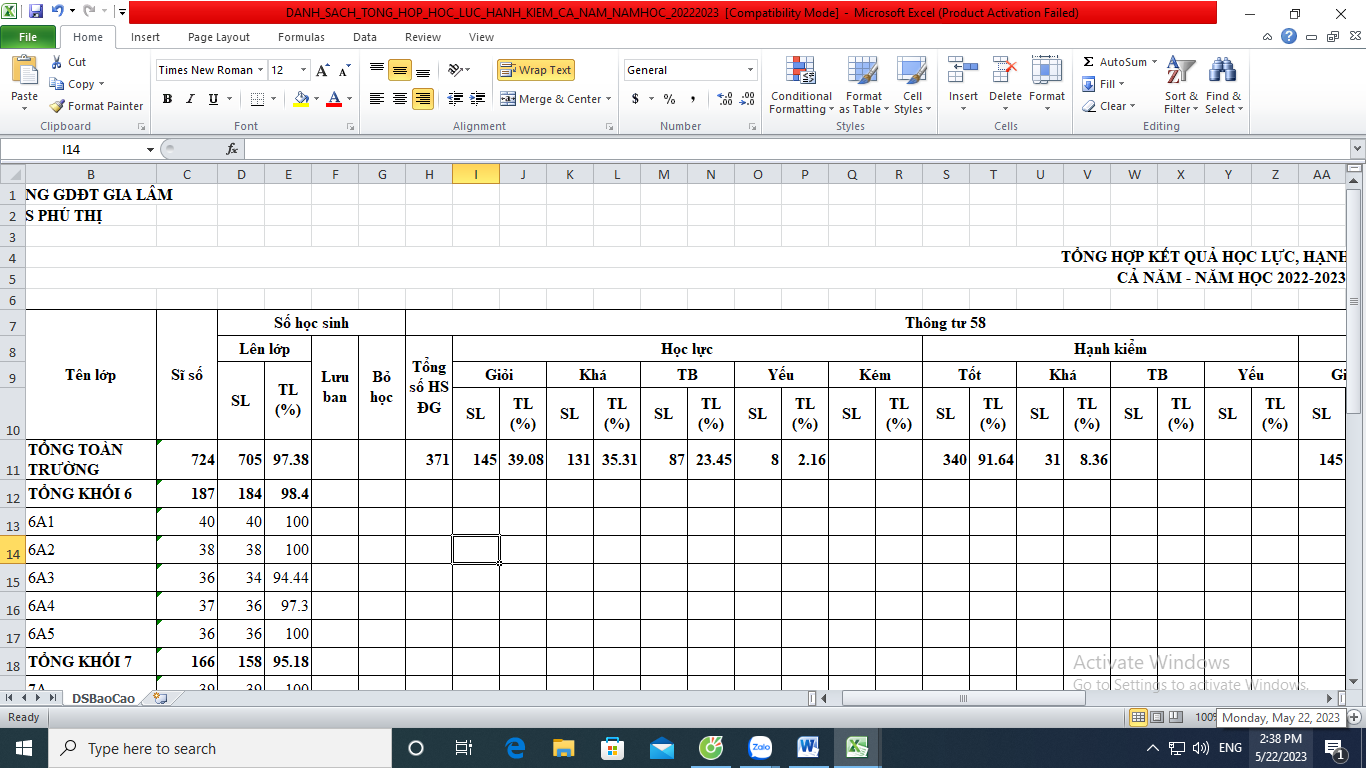 2. Đánh giá theo thông tư 22( áp dụng với HS khối 6-7):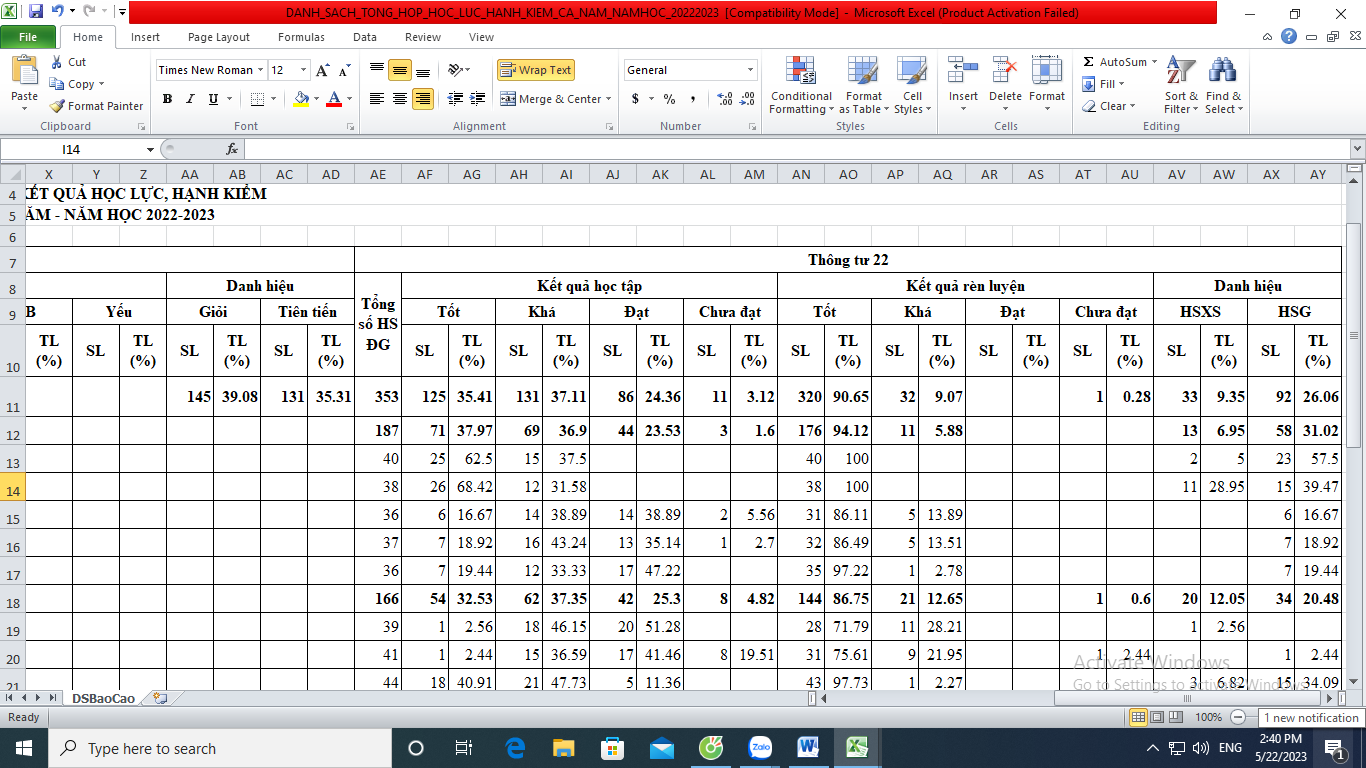 Khó khăn, hạn chế, nguyên nhân và biện pháp:1. Khó khăn, hạn chế, nguyên nhân- Trường đang xây dựng, thiếu nhiều phòng học, học 2 ca, mượn phòng học của trường Tiểu học nên khó khăn nhiều về địa điểm và thời gian tổ chức các buổi họp, chuyên đề, các hoạt dộng ngoại khóa.- Trường thiếu giáo viên, số tiết của nhiều GV cao hơn định mức, còn trường hợp dạy chéo môn; việc sinh hoạt chuyên môn gặp nhiều khó khăn khi trao đổi chuyên môn, thực hiện chuyên đề.- Ý thức và chất lượng học sau thời gian dài học trực tuyến còn bị ảnh hưởng: hiện tượng gia đình và học sinh còn ỷ lại, còn hiện tượng buông lỏng, phó mặc lại GV và nhà trường nên chất lượng học tập chưa cao.Biện pháp và đề xuất:- Phát huy hơn nữa mặt mạnh đã được công nhận trong HKI và khắc phục các tồn tại để đạt hiệu quả cao hơn trong công tác giảng dạy của HKII và cả năm học. - Đề xuất các ý kiến sáng tạo, xây dựng nhà trường trong hoàn cảnh khó khăn thực tế khi xây dựng sao cho duy trì mọi hoạt động dạy và học bình thường.- Lắp đặt đầy đủ 100% mạng Internet, máy tính, máy chiếu đến các lớp học.- Mua sách, bổ sung thiết bị để tăng hiểu biết, cập nhật chương trình mới.- Liên tục tổ chức các chuyên đề phổ biến các phương pháp, hình thức và phần mềm dạy học trực tuyến hỗ trợ dạy trực tiếp hiệu quả đến 100% GVBM của nhà trường.- Động viên GVBM, nhất là các GV trẻ mạnh dạn đăng ký và thực hiện các chuyên đề dạy học, nhất là các hình thức dạy học đổi mới như GD STEM, dạy học theo dự án.- Sinh hoạt chuyên môn theo cụm với các môn thiếu giáo viên, ít giáo viên, như môn Nhạc, Mĩ thuật, Thể dục….- Tăng cường dự giờ, trao đổi chuyên môn trong trường, cụm, huyện, tham khảo trên nhóm chung….- Điều động GV các môn Âm nhạc; Công nghệ về công tác tại trường.- Các ban nghành đoàn thể của địa phương và toàn thể các bậc PHHS luôn tin tưởng và ủng hộ các phong trào Dạy và Học của nhà trường.Trên đây là báo cáo tổng kết năm học 2022 – 2023 của trường THCS Phú Thị, BGH chúng tôi tha thiết mong muốn và đặt niềm tin vào các thầy cô và các em học sinh hãy phát huy hơn nữa những thành tích đã đạt được khắc phục những hạn chế còn tồn tại trong năm học để đưa sự nghiệp giáo dục của nhà trường của địa phương ngày càng đi lên.UBND HUYỆN GIA LÂMTRƯỜNG THCS PHÚ THỊSố: 86 /BC- THCSPTCỘNG HÒA XÃ HỘI CHỦ NGHĨA VIỆT NAMĐộc lập – Tự do – Hạnh phúcPhú Thị, ngày 17 tháng 5 năm 2023STTNội dung các chủ đềSố lượngThời gian thực hiệnGhi chúChủ đề dạy học nội môn10* Tháng 9: môn KHTN 6; * Tháng 10: môn LS- ĐL 6; môn Văn 7 *Tháng 11: môn Toán 8; môn Toán 7; * Tháng 01: môn NN khối 7; môn Toán 7* Tháng 4: môn GDCD 8; Toán 9Chủ đề dạy học liên môn04* Tháng 9: môn KHTN 7; * Tháng 12: môn MT 7; * Tháng 02: môn Lịch sử - Địa lý 7* Tháng 3: môn Sinh 8Nội dung giáo dục kỹ năng sống10* Các bộ môn: Văn; .Sử; GDCD; LS-ĐL; GD ĐP; NN; Sinh; Toán; GD KNSDạy học STEM02* Tháng 10: môn KHTN 7* Tháng 02: môn Hóa 8Số video bài dạy 12Thuộc các môn Hóa 8, Sinh 9, Sử 7, Địa 8STTHọ và tên HSĐạt giảiCấpMônGhi chúGiải chính thứcGiải chính thứcGiải chính thứcGiải chính thứcGiải chính thứcGiải chính thứcCấp thành phốCấp thành phốCấp thành phốCấp thành phốCấp thành phốCấp thành phố1Bùi Nho ViệtKhuyến khíchTPLịch sửKhối 9Cấp huyệnCấp huyệnCấp huyệnCấp huyệnCấp huyệnCấp huyện1Phạm Tuấn HưngNhìHuyệnLịch sửKhối 92Bùi Nho ViệtBaHuyệnLịch sửKhối 93Bùi Ngọc MaiKhuyến khíchHuyệnLịch sửKhối 94Trần Quỳnh ChiKhuyến khíchHuyệnSinh họcKhối 95Nguyễn Tuấn VũKhuyến khíchHuyệnSinh họcKhối 96Hà Tuấn MinhNhìHuyệnToánKhối 87Ngô Châm AnhNhìHuyệnVănKhối 88Mai Thanh TùngBaHuyệnToánKhối 89Trần Bảo LinhBaHuyệnLịch sửKhối 810Nguyễn Thế MinhBaHuyệnVật LýKhối 811Nguyễn Khánh HàBaHuyệnGDCDKhối 812Ngô Trung HiếuKhuyến khíchHuyệnVănKhối 813Đoàn thành DoanhKhuyến khíchHuyệnLịch sửKhối 814Trần Đức AnhKhuyến khíchHuyệnLịch sửKhối 815Nguyễn Hữu MinhKhuyến khíchHuyệnLịch sửKhối 816Trịnh Nhật MinhKhuyến khíchHuyệnTiếng AnhKhối 817Nguyễn Tuệ LâmGiải đồngVioeduToán TAKhối 818Nguyễn Nam TrườngGiải đồngVioeduToán TAKhối 819Ngô Anh TuấnKhuyến khíchVioeduToán TAKhối 820Hà Tuấn MinhKhuyến khíchVioeduToán TAKhối 821Nguyễn Hà LinhKhuyến khíchVioeduToán TAKhối 7Giải mở rộngGiải mở rộngGiải mở rộngGiải mở rộngGiải mở rộngGiải mở rộngGiải Quốc tếGiải Quốc tếGiải Quốc tếGiải Quốc tếGiải Quốc tếGiải Quốc tế1Nguyễn Gia TuệGiải đồngTiếngAnh CEOTiếngAnh CEO2Lê Tiến MinhGiải đồngToán AMC 8Toán AMC 83Ngô Anh TuấnKhuyến khíchTiếngAnh CEOTiếngAnh CEO4Nguyễn Nam TrườngKhuyến khíchTiếngAnh CEOTiếngAnh CEO5Nguyễn Thị Quỳnh ChiKhuyến khíchToán TimoToán Timo6Nguyễn Thị Quỳnh ChiKhuyến khíchToán IMASToán IMASGiải quốc giaGiải quốc giaGiải quốc giaGiải quốc giaGiải quốc giaGiải quốc gia1Ngô Anh Tuấn Giải bạcTiếngAnh HippoTiếngAnh Hippo2 Nguyễn Hà LinhGiải bạcTiếngAnh HippoTiếngAnh Hippo3Nguyễn Thị Bảo NgọcGiải đồngTiếngAnh HippoTiếngAnh Hippo4Nguyễn Nam Trường Giải đồngTiếngAnh HippoTiếngAnh Hippo5Nguyễn Hà ChiGiải đồngTiếngAnh HippoTiếngAnh Hippo6Nguyễn Thị Quỳnh ChiKhuyến khíchTiếngAnh HippoTiếngAnh Hippo7Nguyễn Ngọc Quỳnh AnhKhuyến khíchTiếngAnh HippoTiếngAnh Hippo8Nguyễn Hoàng Linh AnKhuyến khíchTiếngAnh HippoTiếngAnh Hippo* Kết quả cuộc thi HKPĐ cấp huyện:* Kết quả cuộc thi HKPĐ cấp huyện:* Kết quả cuộc thi HKPĐ cấp huyện:* Kết quả cuộc thi HKPĐ cấp huyện:* Kết quả cuộc thi HKPĐ cấp huyện:* Kết quả cuộc thi HKPĐ cấp huyện:Môn bóng bànND ThiGiới tínhXếp ThứHọc và tênLớpTrường THCSBóng bàn 12-13NamNhìTrần Huy Dũng6A5Phú ThịBóng bàn 14-15NamBaNguyễn Minh Đức9EPhú ThịMôn điền kinhTuổi 12-13Tuổi 12-13Tuổi 12-13Tuổi 12-13Tuổi 12-13Chạy 60mNamNhấtNguyễn Thế Anh 7APhú Thị Môn Đá cầuĐá cầu  12-13NamNhấtNguyễn Công Vinh 7BPhú Thị Đá cầu  12-13NamNhìLê Trọng Đông 7BPhú Thị Đá cầu 14 - 15NamNhấtĐỗ Nhân Văn 9CPhú Thị Đá cầu 14 - 15NamNhìNguyễn Lê Nhật Minh 8BPhú Thị Môn Cầu Lông12-13 tuổiNữBaDương Thu Phương 6A2Phú Thị 14-15 tuổiNữNhìBùi Minh Ngọc9EPhú Thị Môn Cờ Vua12-13 tuổiNamBaNguyễn Nam Trường6A2Phú Thị 14-15 tuổiNữNhấtNguyễn Gia Tuệ8EPhú Thị 14-15 tuổiNữBaTạ Thị Quỳnh Nga8EPhú Thị Môn Cờ Tướng12-13 tuổiNamBaNguyễn Hoàng Thái7CPhú Thị12-13 tuổiNữBaBùi Linh Hương7CPhú Thị14-15 tuổiNữNhìNguyễn Gia Tuệ8EPhú Thị14-15 tuổiNữBaNguyễn Diệu Anh 8DPhú ThịMôn Bóng ĐáMini 5-7 HSNamNhấtPhú Thị	Nơi nhận:          - Phòng GD&ĐT(để bc)          - UBND xã (để bc)          - Hiệu trưởng(để bc)           - Lưu VT.PHÓ HIỆU TRƯỞNGTạ Thúy Hà